ПОСТАНОВЛЕНИЕ СОВЕТА МИНИСТРОВ РЕСПУБЛИКИ БЕЛАРУСЬ21 мая 2009 г. № 664Об утверждении Положения о порядке выдачи разрешений на выбросы загрязняющих веществ в атмосферный воздух, внесения в них изменений и (или) дополнений, приостановления, возобновления, продления срока действия разрешений на выбросы загрязняющих веществ в атмосферный воздух, прекращения их действияИзменения и дополнения:Постановление Совета Министров Республики Беларусь от 24 декабря 2009 г. № 1692 (Национальный реестр правовых актов Республики Беларусь, 2010 г., № 3, 5/30981);Постановление Совета Министров Республики Беларусь от 29 марта 2013 г. № 234 (Национальный правовой Интернет-портал Республики Беларусь, 16.04.2013, 5/37100);Постановление Совета Министров Республики Беларусь от 31 декабря 2014 г. № 1271 (Национальный правовой Интернет-портал Республики Беларусь, 17.01.2015, 5/39992);Постановление Совета Министров Республики Беларусь от 24 февраля 2018 г. № 151 (Национальный правовой Интернет-портал Республики Беларусь, 28.02.2018, 5/44863);Постановление Совета Министров Республики Беларусь от 12 сентября 2019 г. № 617 (Национальный правовой Интернет-портал Республики Беларусь, 17.09.2019, 5/47008)На основании подпункта 1.3 пункта 1 статьи 6 Закона Республики Беларусь от 16 декабря 2008 г. № 2-З «Об охране атмосферного воздуха» Совет Министров Республики Беларусь ПОСТАНОВЛЯЕТ:1. Утвердить Положение о порядке выдачи разрешений на выбросы загрязняющих веществ в атмосферный воздух, внесения в них изменений и (или) дополнений, приостановления, возобновления, продления срока действия разрешений на выбросы загрязняющих веществ в атмосферный воздух, прекращения их действия (прилагается).2. Министерству природных ресурсов и охраны окружающей среды до 10 июля 2009 г. принять меры по реализации настоящего постановления.3. Настоящее постановление вступает в силу с 10 июля 2009 г., за исключением пункта 2, вступающего в силу со дня официального опубликования данного постановления.ПОЛОЖЕНИЕ
о порядке выдачи разрешений на выбросы загрязняющих веществ в атмосферный воздух, внесения в них изменений и (или) дополнений, приостановления, возобновления, продления срока действия разрешений на выбросы загрязняющих веществ в атмосферный воздух, прекращения их действияГЛАВА 1
ОБЩИЕ ПОЛОЖЕНИЯ1. Настоящим Положением устанавливается порядок выдачи разрешений на выбросы загрязняющих веществ в атмосферный воздух, внесения в них изменений и (или) дополнений, приостановления, возобновления, продления срока действия разрешений на выбросы загрязняющих веществ в атмосферный воздух, прекращения их действия.2. Требования настоящего Положения распространяются на юридические лица или индивидуальных предпринимателей, осуществляющих хозяйственную и иную деятельность, связанную с выбросами загрязняющих веществ в атмосферный воздух от стационарных источников выбросов, и обратившихся в территориальный орган Министерства природных ресурсов и охраны окружающей среды за получением разрешения на выбросы загрязняющих веществ в атмосферный воздух (далее – разрешение на выбросы), внесением в него изменений и (или) дополнений, продлением срока его действия (далее – заявитель), а также на действия, связанные с приостановлением, возобновлением, прекращением действия разрешения на выбросы.3. Документы и (или) сведения (их копии), представленные заявителем либо его представителем для получения разрешения на выбросы, продления срока его действия, внесения в него изменений и (или) дополнений, хранятся в территориальном органе Министерства природных ресурсов и охраны окружающей среды (далее – орган выдачи разрешений), выдавшем разрешение на выбросы, если настоящим Положением не предусмотрено иное.4. Получение разрешения на выбросы необходимо при эксплуатации заявителем на праве собственности, хозяйственного ведения, оперативного управления, аренды или ином законном основании стационарных источников выбросов в случае, когда согласно акту инвентаризации выбросов загрязняющих веществ в атмосферный воздух суммарные валовые выбросы составляют более трех тонн в год или валовые выбросы загрязняющих веществ 1-го класса опасности составляют более десяти килограммов в год.5. Разрешение на выбросы может быть выдано заявителю как по месту его нахождения, так и по месту нахождения источников выбросов или сосредоточения источников выбросов (далее – объекты воздействия на атмосферный воздух, имеющие стационарные источники выбросов), о чем заявитель указывает в заявлении на получение разрешения на выбросы загрязняющих веществ в атмосферный воздух.При аренде зданий, строений, сооружений или оборудования, являющихся объектами воздействия на атмосферный воздух, имеющими стационарные источники выбросов, на которые необходимо получение разрешения на выбросы, такое разрешение получает арендатор, если в договоре аренды не указано иное.В случае нахождения заявителя и (или) объектов воздействия на атмосферный воздух, имеющих стационарные источники выбросов, на территории различных административно-территориальных единиц орган выдачи разрешений, выдавший разрешение на выбросы, направляет его копию в орган (органы) выдачи разрешений по месту нахождения объектов воздействия на атмосферный воздух, имеющих стационарные источники выбросов, или по месту нахождения заявителя.6. Решения, принимаемые органом выдачи разрешений:направляются заявителю в порядке, предусмотренном статьей 27 Закона Республики Беларусь от 28 октября 2008 г. № 433-З «Об основах административных процедур»;вступают в действие со дня, указанного в решении, при этом данный день не может быть установлен позднее чем по истечении 15 дней со дня принятия этого решения, если настоящим Положением не предусмотрено иное.7. Органом выдачи разрешений в зависимости от принятого заявителем решения в соответствии с частью первой пункта 5 настоящего Положения являются Минский городской комитет природных ресурсов и охраны окружающей среды или областные комитеты природных ресурсов и охраны окружающей среды.Областные комитеты природных ресурсов и охраны окружающей среды вправе уполномочивать городские, районные, городские и районные инспекции природных ресурсов и охраны окружающей среды на выдачу разрешений на выбросы для заявителей, эксплуатирующих или вводящих в эксплуатацию объекты воздействия на атмосферный воздух, имеющие стационарные источники выбросов, выбросы от которых составляют менее 25 тонн загрязняющих веществ в год, и (или) являющихся плательщиками единого налога с индивидуальных предпринимателей и иных физических лиц, плательщиками единого налога для производителей сельскохозяйственной продукции, плательщиками сбора за осуществление деятельности по оказанию услуг в сфере агроэкотуризма.ГЛАВА 2
ПОРЯДОК ПРИНЯТИЯ, РАССМОТРЕНИЯ ЗАЯВЛЕНИЙ НА ВЫДАЧУ РАЗРЕШЕНИЙ НА ВЫБРОСЫ8. Для получения разрешения на выбросы заявитель либо его представитель представляет в соответствующий орган выдачи разрешений документы, указанные в пункте 6.19 единого перечня административных процедур, осуществляемых государственными органами и иными организациями в отношении юридических лиц и индивидуальных предпринимателей, утвержденного постановлением Совета Министров Республики Беларусь от 17 февраля 2012 г. № 156 (далее – перечень).Заявление на получение разрешения на выбросы представляется по форме согласно приложению 1.9. Орган выдачи разрешений при необходимости получения в соответствии с настоящим Положением других не указанных в перечне документов (сведений) запрашивает их у иного государственного органа или другой организации в порядке, установленном статьей 22 Закона Республики Беларусь «Об основах административных процедур».10. Решение об отказе в принятии заявлений на выдачу разрешения на выбросы, внесение изменений и (или) дополнений в разрешения на выбросы, продление срока действия разрешений на выбросы принимается в порядке и по основаниям, предусмотренным статьей 17 Закона Республики Беларусь «Об основах административных процедур».ГЛАВА 3
ПОРЯДОК ВЫДАЧИ РАЗРЕШЕНИЯ НА ВЫБРОСЫ11. Орган выдачи разрешений в установленный перечнем срок рассматривает документы и (или) сведения, представленные заявителем либо его представителем для получения разрешения на выбросы, проводит проверку соответствия документов и (или) сведений, представляемых на получение разрешения на выбросы, требованиям законодательства об охране атмосферного воздуха и принимает решение о выдаче разрешения на выбросы или об отказе в выдаче разрешения на выбросы.12. Решения об отказе заявителю в выдаче разрешения на выбросы принимаются в порядке и по основаниям, предусмотренным статьями 25 и 26 Закона Республики Беларусь «Об основах административных процедур».13. Разрешение на выбросы выдается:руководителю юридического лица – при предъявлении документа, подтверждающего его служебное положение, а также удостоверяющего его личность;индивидуальному предпринимателю – при предъявлении свидетельства о государственной регистрации;представителю заявителя – при предъявлении акта уполномоченного на то государственного органа или учредительных документов либо доверенности, оформленных в порядке, установленном законодательством.14. В случае утраты разрешения на выбросы заявитель обязан обратиться в соответствующий орган выдачи разрешений с заявлением в произвольной форме.Разрешение на выбросы выдается в течение 5 дней со дня обращения заявителя на основании имеющихся в органе выдачи разрешений документов и (или) сведений, при этом действие разрешения на выбросы не приостанавливается.15. В случае реорганизации заявителя в форме слияния, выделения, разделения, присоединения к нему другого заявителя реорганизованный заявитель либо его представитель обращается в шестимесячный срок со дня своей государственной регистрации либо государственной регистрации изменений и (или) дополнений, внесенных в учредительные документы юридического лица, в соответствующий орган выдачи разрешений за получением нового разрешения на выбросы в порядке, установленном настоящим Положением.В срок со дня реорганизации до дня, указанного в решении о выдаче нового разрешения на выбросы, но не более восьми месяцев, действуют разрешения на выбросы, выданные заявителям, которые реорганизовались.Реорганизованный заявитель до получения нового разрешения на выбросы, но не более восьми месяцев со дня реорганизации, осуществляет деятельность на основании ранее выданных заявителям, которые реорганизовались, разрешений на выбросы.В случае изменения местонахождения объектов воздействия на атмосферный воздух, имеющих стационарные источники выбросов, заявитель либо его представитель обращается в соответствующий орган выдачи разрешений за получением нового разрешения на выбросы в порядке, установленном настоящим Положением.С момента изменения местонахождения объектов воздействия на атмосферный воздух, имеющих стационарные источники выбросов, не действуют разрешения на выбросы, выданные заявителям по прежнему местоположению объектов воздействия на атмосферный воздух, имеющих стационарные источники выбросов.16. В случае появления у заявителя изменений, предусмотренных в абзацах третьем, пятом, шестом части первой пункта 23 настоящего Положения, влекущих за собой необходимость получения разрешения на выбросы в другом органе выдачи разрешений, заявитель либо его представитель обращается в этот орган выдачи разрешений за получением нового разрешения на выбросы в порядке, установленном настоящим Положением.Новый орган выдачи разрешений в срок, не превышающий 15 дней с момента получения указанного в части первой настоящего пункта обращения, уведомляет об этом прежний орган выдачи разрешений.Прежний орган выдачи разрешений в срок, не превышающий 15 дней с момента получения указанного в части второй настоящего пункта уведомления, передает все имеющиеся у него документы и (или) сведения, относящиеся к выдаче разрешений, в новый орган выдачи разрешений.При этом в прежнем органе выдачи разрешений должны храниться копии переданных в соответствии с частью третьей настоящего пункта материалов.В срок со дня появления у заявителя изменений, влекущих за собой необходимость получения разрешения на выбросы в другом органе выдачи разрешений, до дня, указанного в решении о выдаче нового разрешения на выбросы, действуют разрешения на выбросы, ранее выданные заявителям.161. В случае появления у заявителя изменений, приводящих к уменьшению выбросов загрязняющих веществ в атмосферный воздух до значений, не превышающих значений, указанных в пункте 4 настоящего Положения, заявитель письменно уведомляет (с представлением обоснования) об этом орган выдачи разрешений.17. Разрешение на выбросы заполняется по форме согласно приложению 2 в двух экземплярах. Один экземпляр разрешения на выбросы выдается заявителю либо его представителю, второй – хранится в органе выдачи разрешений.Порядок заполнения формы разрешения на выбросы устанавливается Министерством природных ресурсов и охраны окружающей среды.Номер разрешения на выбросы сохраняется за заявителем в процессе всего периода осуществления им выбросов загрязняющих веществ в атмосферный воздух.18. Срок действия разрешения на выбросы устанавливается в соответствии с перечнем.19. Разрешения на выбросы регистрируются органом выдачи разрешений в журнале учета разрешений на выбросы, порядок заполнения и форма которого устанавливаются Министерством природных ресурсов и охраны окружающей среды.20. Информация о выданных разрешениях на выбросы предоставляется органом выдачи разрешений на основании запроса юридических лиц, а также государственных органов и иных государственных организаций в сроки и порядке, установленные законодательством.ГЛАВА 4
ПРОДЛЕНИЕ СРОКА ДЕЙСТВИЯ РАЗРЕШЕНИЯ НА ВЫБРОСЫ21. Для продления срока действия разрешения на выбросы заявитель либо его представитель обязан не позднее чем за один месяц до истечения срока его действия подать в соответствующий орган выдачи разрешений заявление на продление срока действия разрешения на выбросы в произвольной форме с приложением документов, представление которых предусмотрено перечнем. По истечении указанного срока заявитель либо его представитель обращается в соответствующий орган выдачи разрешений за получением нового разрешения на выбросы в порядке, установленном настоящим Положением.22. Орган выдачи разрешений принимает документы, представленные для продления срока действия разрешения на выбросы, рассматривает их и принимает в срок, предусмотренный перечнем, решение о продлении срока действия разрешения на выбросы или об отказе в продлении срока действия разрешения на выбросы в порядке и по основаниям, предусмотренным статьей 25 Закона Республики Беларусь «Об основах административных процедур».В случае принятия органом выдачи разрешений решения о продлении срока действия разрешения на выбросы оно продлевается на срок, указанный в перечне, который исчисляется со дня, следующего за днем окончания предыдущего срока действия разрешения на выбросы, о чем делается отметка на оборотной стороне первого листа разрешения на выбросы, а также:вносятся изменения в приложение 2 к разрешению на выбросы в части изменения срока действия нормативов допустимых выбросов загрязняющих веществ в атмосферный воздух, установленных в нем;приложение 3 к разрешению на выбросы излагается в новой редакции без изменения сроков действия временных нормативов допустимых выбросов загрязняющих веществ в атмосферный воздух, установленных в нем;вносятся изменения в приложение 4 к разрешению на выбросы в части его дополнения условиями осуществления выбросов загрязняющих веществ в атмосферный воздух без изменения срока действия условий, указанных в этом приложении.ГЛАВА 5
ВНЕСЕНИЕ В РАЗРЕШЕНИЕ НА ВЫБРОСЫ ИЗМЕНЕНИЙ И (ИЛИ) ДОПОЛНЕНИЙ23. Заявитель либо его представитель обязан обратиться в соответствующий орган выдачи разрешений для внесения в разрешение на выбросы изменений и (или) дополнений в случаях:изменения наименования заявителя, его обособленных подразделений (филиалов), в том числе связанного с реорганизацией юридического лица в форме преобразования;изменения местонахождения, адреса заявителя, его обособленных подразделений (филиалов);необходимости изменения срока действия временных нормативов допустимых выбросов загрязняющих веществ в атмосферный воздух, установленных в приложении 3 к разрешению на выбросы;необходимости увеличения нормативов допустимых выбросов загрязняющих веществ в атмосферный воздух, установленных в приложениях 2 и 3 к разрешению на выбросы;необходимости дополнения разрешения на выбросы нормативами допустимых выбросов загрязняющих веществ для загрязняющих веществ и источников выбросов, ранее в нем не указанных;необходимости изменения срока действия условий осуществления выбросов загрязняющих веществ в атмосферный воздух, указанных в приложении 4 к разрешению на выбросы.Заявитель либо его представитель обязан обратиться в соответствующий орган выдачи разрешений для внесения в разрешение на выбросы изменений и (или) дополнений:в шестимесячный срок, если основания для внесения изменений и (или) дополнений в разрешение на выбросы предусмотрены в абзацах втором, третьем части первой настоящего пункта;до окончания срока действия временных нормативов допустимых выбросов загрязняющих веществ в атмосферный воздух, установленных в приложении 3 к разрешению на выбросы, при необходимости изменения их срока действия (с представлением обоснования);до окончания срока действия условий осуществления выбросов загрязняющих веществ в атмосферный воздух, указанных в приложении 4 к разрешению на выбросы, при необходимости изменения их срока действия (с представлением обоснования).Заявление о внесении в разрешение на выбросы изменений и (или) дополнений представляется по форме согласно приложению 1 к настоящему Положению.По истечении срока, указанного в абзаце втором части второй настоящего пункта, заявитель либо его представитель обращается в соответствующий орган выдачи разрешений за получением нового разрешения на выбросы в порядке, установленном настоящим Положением.24. Для внесения в разрешение на выбросы изменений и (или) дополнений заявитель либо его представитель представляет в соответствующий орган выдачи разрешений документы и (или) сведения, представление которых предусмотрено перечнем.При подаче в сроки, указанные в части второй пункта 23 настоящего Положения, заявления на внесение изменений и (или) дополнений в разрешение на выбросы заявитель до получения разрешения на выбросы, в которое внесены изменения и (или) дополнения, осуществляет деятельность на основании ранее выданного разрешения на выбросы.25. Орган выдачи разрешений принимает документы, представленные для внесения изменений и (или) дополнений в разрешение на выбросы, рассматривает их и принимает в срок, предусмотренный перечнем, решение о внесении изменений и (или) дополнений в разрешение на выбросы или об отказе во внесении изменений и (или) дополнений в разрешение на выбросы в порядке и по основаниям, предусмотренным статьей 25 Закона Республики Беларусь «Об основах административных процедур».В случае принятия органом выдачи разрешений решения о внесении изменений и (или) дополнений в разрешение на выбросы срок его действия не изменяется.Изменения и (или) дополнения в разрешение на выбросы вносятся путем замены соответствующих листов, о чем делается соответствующая отметка в приложении 1 к разрешению на выбросы.Изменения и (или) дополнения, внесенные в разрешение на выбросы, действуют со дня, указанного в приложении 1 к разрешению на выбросы.ГЛАВА 6
ПРИОСТАНОВЛЕНИЕ, ПРЕКРАЩЕНИЕ ДЕЙСТВИЯ РАЗРЕШЕНИЯ НА ВЫБРОСЫ26. Орган выдачи разрешений может принять одно из следующих решений:о приостановлении действия разрешения на выбросы, либо о приостановлении действия разрешения на выбросы по указанным в нем одному или нескольким объектам воздействия на атмосферный воздух, имеющим стационарные источники выбросов, либо о приостановлении действия разрешения на выбросы по указанным в нем одному или нескольким стационарным источникам выбросов (далее – решение о приостановлении действия разрешения на выбросы);о возобновлении действия соответствующего разрешения на выбросы;о прекращении действия разрешения на выбросы, либо о прекращении действия разрешения на выбросы по указанным в нем одному или нескольким объектам воздействия на атмосферный воздух, имеющим стационарные источники выбросов, либо о прекращении действия разрешения на выбросы по указанным в нем одному или нескольким стационарным источникам выбросов (далее – решение о прекращении действия разрешения на выбросы).27. Орган выдачи разрешений принимает решение о приостановлении действия разрешения на выбросы в случае:если не устранены в установленный срок предписания в части, касающейся эксплуатации объектов воздействия на атмосферный воздух, имеющих стационарные источники выбросов, а также при нарушении заявителем законодательства об охране атмосферного воздуха;полного или частичного приостановления хозяйственной и иной деятельности заявителей, оказывающей вредное воздействие на окружающую среду в части охраны атмосферного воздуха, в установленном актами законодательства порядке;невыполнения в установленный срок условий осуществления выбросов загрязняющих веществ в атмосферный воздух, указанных в приложении 4 к разрешению на выбросы, и (или) непредставления в орган выдачи разрешений письменного уведомления о выполнении в установленный срок таких условий.При получении решения о приостановлении действия разрешения на выбросы, принятого органом выдачи разрешений, заявитель обязан в течение 15 дней направить в орган выдачи разрешений оригинал соответствующего листа разрешения на выбросы.При принятии органом выдачи разрешений решения о приостановлении действия разрешения на выбросы по указанным в нем одному или нескольким объектам воздействия на атмосферный воздух, имеющим стационарные источники выбросов, либо о приостановлении действия разрешения на выбросы по указанным в нем одному или нескольким стационарным источникам выбросов его действие сохраняется в неприостановленной части, о чем делается соответствующая отметка в разрешении на выбросы.Разрешение на выбросы не действует во время приостановления его действия.28. После устранения нарушений, повлекших за собой приостановление действия разрешения на выбросы, заявитель письменно уведомляет об этом орган выдачи разрешений с приложением документов, подтверждающих их устранение.Указанное в части первой настоящего пункта уведомление должно быть направлено заявителем в орган выдачи разрешений не позднее дня, установленного соответствующим предписанием об устранении выявленных нарушений, или до истечения срока, на который было приостановлено действие разрешения на выбросы.29. Орган выдачи разрешений в течение 7 дней после получения им уведомления и документов, подтверждающих устранение нарушений, повлекших за собой приостановление действия разрешения на выбросы, может провести проверку или мониторинг устранения указанных нарушений.30. Если результаты рассмотрения документов, подтверждающих устранение выявленных нарушений, повлекших за собой приостановление действия разрешения на выбросы, или результаты проверки или мониторинга, указанных в пункте 29 настоящего Положения, свидетельствуют об устранении нарушений, повлекших за собой приостановление действия разрешения на выбросы, орган выдачи разрешений, приостановивший действие этого разрешения на выбросы, принимает решение о его возобновлении.Решение о возобновлении разрешения на выбросы принимается органом выдачи разрешений в течение 15 дней со дня получения им уведомления и документов, подтверждающих устранение нарушений, повлекших за собой приостановление действия разрешения на выбросы.Действие разрешения на выбросы возобновляется со дня принятия органом выдачи разрешений решения о возобновлении действия разрешения на выбросы.301. Действие разрешения на выбросы прекращается:по истечении срока, на который оно выдано;по истечении восьми месяцев со дня реорганизации заявителя в случаях, указанных в части первой пункта 15 настоящего Положения;с даты получения органом выдачи разрешений письменного уведомления о прекращении действия разрешения в случае, указанном в пункте 161 настоящего Положения;по истечении шести месяцев со дня наступления оснований внесения изменений и (или) дополнений в разрешение на выбросы, указанных в абзацах втором и третьем части первой пункта 23 настоящего Положения;по решению органа выдачи разрешений либо по решению суда о прекращении действия разрешения на выбросы со дня принятия органом выдачи разрешений решения о прекращении действия разрешения на выбросы, вступления в законную силу принятого судом решения о прекращении действия разрешения на выбросы.31. Действие разрешения на выбросы прекращается по решению органа выдачи разрешений в случаях:если в установленный срок не устранены нарушения, повлекшие за собой приостановление действия разрешения на выбросы, и (или) в орган выдачи разрешения не представлено письменное уведомление об устранении таких нарушений;выявления органом выдачи разрешений повторных нарушений, вызвавших приостановление действия разрешения на выбросы, в течение 12 месяцев со дня их устранения;регистрации в результате отбора проб и проведения измерений в области охраны окружающей среды трех (и более) в течение 12 месяцев превышений нормативов (временных нормативов) допустимых выбросов загрязняющих веществ в атмосферный воздух, установленных в приложении 3 к разрешению на выбросы;выдачи нового разрешения на выбросы или комплексного природоохранного разрешения;ликвидации (прекращения деятельности) заявителя;выявления факта представления недостоверных сведений, на основании которых выдано разрешение на выбросы, внесены в разрешение на выбросы изменения и (или) дополнения, продлен срок его действия;если заявитель либо его представитель не получил разрешение на выбросы в течение шести месяцев со дня принятия решения о выдаче разрешения на выбросы, внесении в данное разрешение на выбросы изменений и (или) дополнений, продлении срока его действия.При принятии органом выдачи разрешений решения о прекращении действия разрешения на выбросы по указанным в нем одному или нескольким объектам воздействия на атмосферный воздух, имеющим стационарные источники выбросов, либо о прекращении действия разрешения на выбросы по указанным в нем одному или нескольким стационарным источникам выбросов его действие сохраняется в непрекращенной части.32. Действие разрешения на выбросы прекращается по решению суда в случаях нарушения заявителем требований законодательства об охране атмосферного воздуха.33. Заявитель не позднее дня, следующего за днем, указанным в решении о приостановлении или прекращении действия разрешения на выбросы, вступления в силу решения суда о прекращении действия разрешения на выбросы обязан прекратить осуществление выбросов загрязняющих веществ в атмосферный воздух.В случае прекращения действия разрешения на выбросы заявитель либо его представитель в течение 5 дней со дня получения в установленном порядке уведомления о прекращении действия разрешения на выбросы или вступления в силу решения суда о прекращении действия разрешения на выбросы обязан сдать в орган выдачи разрешений оригинал разрешения на выбросы.ФормаЗАЯВЛЕНИЕ
на получение разрешения на выбросы (внесение в разрешение на выбросы изменений и (или) дополнений)_____________________(число, месяц, год)______________________________________________________________________________(наименование заявителя)______________________________________________________________________________(местонахождение заявителя, телефон, факс, адрес электронной почты)______________________________________________________________________________Учетный номер плательщика _______________________________________________В процессе деятельности осуществляются (или планируется осуществлять) выбросы от ________________________________ стационарных источников выбросов, в том числе(количество)от __________________________ оснащенных газоочистными установками, находящихся(количество)по адресам:______________________________________________________________________________(приводятся сведения (наименование, местонахождение)______________________________________________________________________________о всех подразделениях (филиалах) заявителя, объектах воздействия______________________________________________________________________________на атмосферный воздух, имеющих стационарные источники выбросов)Прошу выдать разрешение на выбросы (внести в разрешение на выбросы изменения(ненужное зачеркнуть)и (или) дополнения) для следующих объектов воздействия на атмосферный воздух:______________________________________________________________________________(наименование и местонахождение объектов воздействия на атмосферный воздух,______________________________________________________________________________имеющих стационарные источники выбросов, для которых запрашивается разрешение на выбросы)______________________________________________________________________________в соответствии с перечнем и количеством загрязняющих веществ, указанными в таблице:Примечание. В случае необходимости таблица может быть дополнена строками для каждого объекта воздействия на атмосферный воздух, имеющего стационарные источники выбросов.Локальный мониторинг ведется на следующих стационарных источниках выбросов: ______________________________________________________________________________(номера источников выбросов и для каждого из них наименования_____________________________________________________________________________.загрязняющих веществ, в отношении которых проводится локальный мониторинг)За время действия разрешения на выбросы до даты подачи заявления выполнены следующие мероприятия по охране атмосферного воздуха:______________________________________________________________________________(перечисление мероприятий, в том числе по строительству, реконструкции, модернизации,______________________________________________________________________________повышению эффективности газоочистных установок, ликвидации, консервации______________________________________________________________________________источников выбросов, перепрофилированию производства)с общим сокращением выбросов загрязняющих веществ в атмосферный воздух __________________ т/год.Должностное лицо, ответственное за охрану окружающей среды (при его наличии) ______________________________________________________________________________(фамилия, имя, отчество (если таковое имеется), телефон, факс,______________________________________________________________________________адрес электронной почты)Примечание. Заявление на получение разрешения на выбросы (внесение в разрешение на выбросы изменений и (или) дополнений) оформляется на фирменном бланке заявителя (при его наличии).ФормаЛицевая сторона_____________________________________________________(наименование органа, выдавшего разрешение на выбросы)РАЗРЕШЕНИЕ НА ВЫБРОСЫ ЗАГРЯЗНЯЮЩИХ ВЕЩЕСТВ 
В АТМОСФЕРНЫЙ ВОЗДУХ Выдано ______________________________________________________________________(наименование юридического лица,_____________________________________________________________________________фамилия, имя, отчество (если таковое имеется) индивидуального предпринимателя)_____________________________________________________________________________(местонахождение юридического лица,_____________________________________________________________________________.местожительство индивидуального предпринимателя, телефон, факс)Учетный номер плательщика ___________________________________________________.Местонахождение подразделений (филиалов), объектов воздействия на атмосферный воздух, имеющих стационарные источники выбросов: _____________________________________________________________________________(наименование и местонахождение подразделения (филиала), объектов воздействия_____________________________________________________________________________на атмосферный воздух, имеющих стационарные источники выбросов, для которых____________________________________________________________________________.выдается разрешение на выбросы, телефон, факс, адрес электронной почты)Разрешение на выбросы выдано на основании решения от __ _________ 20__ г. № ______сроком на __________________________________ и действительно с __ _________ 20__ г.(лет, прописью)по __ _________ 20__ г.Разрешение на выбросы зарегистрировано в журнале учета разрешений на выбросы загрязняющих веществ в атмосферный воздух за № __________________.Всего источников _________________________, в том числе оснащенных газоочистными(количество)установками __________________.(количество)Оборотная сторонаИнформация о внесении изменений и (или) дополнений и приостановлении действия разрешения на выбросы приведена в приложении 1 к настоящему разрешению на выбросы загрязняющих веществ в атмосферный воздух на __________________________ (количество листов, прописью)листах за № ___________________________.(учетные номера листов)Перечень и количество загрязняющих веществ, разрешенных к выбросу в атмосферный воздух объектами воздействия на атмосферный воздух, имеющими стационарные источники выбросов, приведены в приложении 2 к настоящему разрешению на выбросы загрязняющих веществ в атмосферный воздух на __________________________________ (количество листов, прописью)листах за № ___________________________.(учетные номера листов)Нормативы допустимых выбросов и (или) временные нормативы допустимых выбросов загрязняющих веществ в атмосферный воздух от каждого стационарного источника выбросов приведены в приложении 3 к настоящему разрешению на выбросы загрязняющих веществ в атмосферный воздух на __________________________________ (количество листов, прописью)листах за № ___________________________.(учетные номера листов)Условия осуществления выбросов загрязняющих веществ в атмосферный воздух приведены в приложении 4 к настоящему разрешению на выбросы загрязняющих веществ в атмосферный воздух на _________________________________________________ листах(количество листов, прописью)за № ___________________________________________________________.(учетные номера листов)Выдано взамен ранее выданного разрешения на выбросы за № _______________________,действительного до __ ____________ 20__ г.К разрешению на выбросы прилагается всего __________________________ листов(количество листов, прописью)Срок действия продлен на основании решения от __ ____________ 20__ г. № __________ сроком на ________________________________, и разрешение на выбросы действительно(лет, прописью)с __ _________ 20__ г. по __ _________ 20__ г.Примечание. Разрешение на выбросы загрязняющих веществ в атмосферный воздух оформляется на фирменном бланке органа выдачи разрешений.Информация о внесении изменений и (или) дополнений и приостановлении действия разрешения на выбросыВ разрешение на выбросы внесены следующие изменения и (или) дополнения 
с ___ _______ 20___ г.: _________________________________________________________(подробно указываются вносимые изменения______________________________________________________________________________и (или) дополнения, в том числе номера стационарных источников выбросов_____________________________________________________________________________.и изменения нормативов допустимых выбросов для них)Количество стационарных источников выбросов _____________, в том числе оснащенных газоочистными установками ____________________________________________________.Разрешение приостанавливалось в периоды:с ____ _________________ 20___ г. по ____ _________________ 20___ г. в отношении: 
______________________________________________________________________________(указываются объекты воздействия на атмосферный воздух, имеющие стационарные______________________________________________________________________________источники выбросов, либо указываются стационарные источники выбросов)на основании решения от ___ ________________ 20___ г. № ___________________.Примечание. Информация о внесении изменений и (или) дополнений и приостановлении действия разрешения на выбросы вносится в приложение по мере необходимости.Перечень и количество загрязняющих веществ, разрешенных к выбросу в атмосферный воздух объектами воздействия на атмосферный воздух, имеющими стационарные источники выбросовПримечание. В случае необходимости таблица может быть дополнена графами «Норматив допустимых выбросов на 20__ г. (20__–20__ гг.)» и строками для каждого объекта воздействия на атмосферный воздух, имеющего стационарные источники выбросов.Нормативы допустимых выбросов загрязняющих веществ в атмосферный воздух от стационарных источников выбросов______________________________* Графа «Нормативное содержание кислорода в отходящих газах, процентов» заполняется для стационарных источников выбросов, для которых установлены нормативы допустимых выбросов загрязняющих веществ в атмосферный воздух в миллиграммах в метре кубическом.Временные нормативы допустимых выбросов загрязняющих веществ в атмосферный воздух от стационарных источников выбросов на срок _____________Примечания:1. Для крупных производств в таблицах нормативов допустимых выбросов и (или) временных нормативов допустимых выбросов загрязняющих веществ в атмосферный воздух от стационарных источников выбросов целесообразно дополнительно приводить обобщенные данные по отдельным цехам и производствам.2. Точность сведений о нормативах и (или) временных нормативах допустимых выбросов загрязняющих веществ в атмосферный воздух, указанных в миллиграммах в метре кубическом (при температуре 273 К и давлении 101,3 кПа), должна составлять 0,1, точность сведений, указанных в граммах в секунду и в тоннах в год, – 0,001, точность сведений для загрязняющих веществ 1-го класса опасности – 0,000 001.3. Нормативы и (или) временные нормативы допустимых выбросов загрязняющих веществ в атмосферный воздух (в миллиграммах в метре кубическом) заполняются для стационарных источников выбросов:для которых определены требования в обязательных для соблюдения технических нормативных правовых актах, действующих на территории Республики Беларусь;для которых утверждены мероприятия по охране атмосферного воздуха и поэтапному сокращению выбросов загрязняющих веществ в атмосферный воздух;оснащенных газоочистными установками.Нормативы и (или) временные нормативы допустимых выбросов загрязняющих веществ в атмосферный воздух (в граммах в секунду) заполняются для загрязняющих веществ, по которым превышаются нормативы качества атмосферного воздуха.Нормативы и (или) временные нормативы допустимых выбросов загрязняющих веществ в атмосферный воздух (в тоннах в год) заполняются для стационарных источников выбросов, доля выбросов загрязняющего вещества от которых более 10 процентов от выбросов данного загрязняющего вещества в целом от объекта воздействия на атмосферный воздух, имеющего стационарные источники выбросов, и объем выбросов загрязняющего вещества от которых более одной тонны в год, а для загрязняющих веществ 1-го класса опасности – более одного килограмма в год.Условия осуществления выбросов загрязняющих веществ в атмосферный воздух________________________________________________________________________________________________________________________________________________________________________________________________________________________________________________________________________________________________________________________Примечание. До окончания срока действия каждого из условий осуществления выбросов загрязняющих веществ в атмосферный воздух необходимо представить в орган выдачи разрешений письменное уведомление о его выполнении или обратиться для внесения в разрешение на выбросы изменений и (или) дополнений.Первый заместитель Премьер-министра
Республики БеларусьВ.СемашкоУТВЕРЖДЕНОПостановление 
Совета Министров 
Республики Беларусь21.05.2009 № 664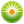 От редакции «Бизнес-Инфо»С 26 февраля 2018 г. индивидуальные предприниматели и микроорганизации при осуществлении экономической деятельности, включенной в перечень, утвержденный Декретом Президента Республики Беларусь от 23.11.2017 № 7, вправе не разрабатывать проекты нормативов допустимых выбросов загрязняющих веществ в атмосферный воздух и не получать разрешение на выбросы загрязняющих веществ в атмосферный воздух или комплексное природоохранное разрешение, если согласно акту инвентаризации выбросов загрязняющих веществ в атмосферный воздух суммарные валовые выбросы составляют 3 т и менее в год или валовые выбросы загрязняющих веществ 1-го класса опасности составляют 10 кг и менее в год (см. абзац 4 подп.5.14 п.5 названного Декрета).Приложение 1к Положению о порядке выдачи 
разрешений на выбросы загрязняющих
веществ в атмосферный воздух, 
внесения в них изменений и (или) 
дополнений, приостановления, 
возобновления, продления срока 
действия разрешений на выбросы 
загрязняющих веществ в атмосферный
воздух, прекращения их действия
(в редакции постановления
Совета Министров 
Республики Беларусь
31.12.2014 № 1271)№
п/пЗагрязняющее веществоКод веществаКласс опасностиКоличество загрязняющих веществ, выбрасываемых в атмосферный воздухКоличество загрязняющих веществ, выбрасываемых в атмосферный воздух№
п/пЗагрязняющее веществоКод веществаКласс опасностиг/ст/год123456Для объекта воздействия на атмосферный воздух, имеющего стационарные источники выбросов: ______________________________________________________________________________(наименование и местонахождение объекта воздействия______________________________________________________________________________на атмосферный воздух, имеющего стационарные источники выбросов)Для объекта воздействия на атмосферный воздух, имеющего стационарные источники выбросов: ______________________________________________________________________________(наименование и местонахождение объекта воздействия______________________________________________________________________________на атмосферный воздух, имеющего стационарные источники выбросов)Для объекта воздействия на атмосферный воздух, имеющего стационарные источники выбросов: ______________________________________________________________________________(наименование и местонахождение объекта воздействия______________________________________________________________________________на атмосферный воздух, имеющего стационарные источники выбросов)Для объекта воздействия на атмосферный воздух, имеющего стационарные источники выбросов: ______________________________________________________________________________(наименование и местонахождение объекта воздействия______________________________________________________________________________на атмосферный воздух, имеющего стационарные источники выбросов)Для объекта воздействия на атмосферный воздух, имеющего стационарные источники выбросов: ______________________________________________________________________________(наименование и местонахождение объекта воздействия______________________________________________________________________________на атмосферный воздух, имеющего стационарные источники выбросов)Для объекта воздействия на атмосферный воздух, имеющего стационарные источники выбросов: ______________________________________________________________________________(наименование и местонахождение объекта воздействия______________________________________________________________________________на атмосферный воздух, имеющего стационарные источники выбросов)Итого веществ I класса опасностиИтого веществ I класса опасностиИтого веществ I класса опасностиИтого веществ I класса опасностихИтого веществ II класса опасностиИтого веществ II класса опасностиИтого веществ II класса опасностиИтого веществ II класса опасностихИтого веществ III класса опасностиИтого веществ III класса опасностиИтого веществ III класса опасностиИтого веществ III класса опасностихИтого веществ IV класса опасностиИтого веществ IV класса опасностиИтого веществ IV класса опасностиИтого веществ IV класса опасностихИтого веществ без класса опасностиИтого веществ без класса опасностиИтого веществ без класса опасностиИтого веществ без класса опасностихВсего для объекта воздействия на атмосферный воздух, имеющего стационарные источники выбросовВсего для объекта воздействия на атмосферный воздух, имеющего стационарные источники выбросовВсего для объекта воздействия на атмосферный воздух, имеющего стационарные источники выбросовВсего для объекта воздействия на атмосферный воздух, имеющего стационарные источники выбросовх______________________________________________________________________(должностное лицо заявителя)(подпись)(инициалы, фамилия)Приложение 2к Положению о порядке выдачи 
разрешений на выбросы загрязняющих 
веществ в атмосферный воздух, 
внесения в них изменений и (или) 
дополнений, приостановления, 
возобновления, продления срока 
действия разрешений на выбросы 
загрязняющих веществ в атмосферный 
воздух, прекращения их действия от __ _____________ 20__ г.№ ______________________________________________________________________________________(должностное лицо органа выдачи разрешений)(подпись)(инициалы, фамилия)М.П.__________________________________________________________________________(должностное лицо органа выдачи разрешений)(подпись)(инициалы, фамилия)М.П.__________________________________________________________________________(должностное лицо органа выдачи разрешений)(подпись)(инициалы, фамилия)М.П.Приложение 1к разрешению на выбросы 
загрязняющих веществ 
в атмосферный воздух
(в редакции постановления 
Совета Министров 
Республики Беларусь
31.12.2014 № 1271)______________________________________________________________________(должностное лицо органа 
выдачи разрешений)(подпись)(инициалы, фамилия)(должностное лицо органа 
выдачи разрешений)М.П.______________________________________________________________________(должностное лицо органа 
выдачи разрешений)(подпись)(инициалы, фамилия)(должностное лицо органа 
выдачи разрешений)М.П.Приложение 2к разрешению на выбросы 
загрязняющих веществ 
в атмосферный воздух
(в редакции постановления 
Совета Министров 
Республики Беларусь
31.12.2014 № 1271)№
п/пЗагрязняющее веществоКод веществаКласс опасностиНорматив допустимых выбросов на 20__ г. (20__–20__ гг.)Норматив допустимых выбросов на 20__ г. (20__–20__ гг.)Норматив допустимых выбросов на 20__ г. (20__–20__ гг.)Норматив допустимых выбросов на 20__ г. (20__–20__ гг.)№
п/пЗагрязняющее веществоКод веществаКласс опасностиг/ст/годг/ст/год12345678Для объекта воздействия на атмосферный воздух, имеющего стационарные источники выбросов: ______________________________________________________________________________(наименование и местонахождение объекта воздействия______________________________________________________________________________на атмосферный воздух, имеющего стационарные источники выбросов)Для объекта воздействия на атмосферный воздух, имеющего стационарные источники выбросов: ______________________________________________________________________________(наименование и местонахождение объекта воздействия______________________________________________________________________________на атмосферный воздух, имеющего стационарные источники выбросов)Для объекта воздействия на атмосферный воздух, имеющего стационарные источники выбросов: ______________________________________________________________________________(наименование и местонахождение объекта воздействия______________________________________________________________________________на атмосферный воздух, имеющего стационарные источники выбросов)Для объекта воздействия на атмосферный воздух, имеющего стационарные источники выбросов: ______________________________________________________________________________(наименование и местонахождение объекта воздействия______________________________________________________________________________на атмосферный воздух, имеющего стационарные источники выбросов)Для объекта воздействия на атмосферный воздух, имеющего стационарные источники выбросов: ______________________________________________________________________________(наименование и местонахождение объекта воздействия______________________________________________________________________________на атмосферный воздух, имеющего стационарные источники выбросов)Для объекта воздействия на атмосферный воздух, имеющего стационарные источники выбросов: ______________________________________________________________________________(наименование и местонахождение объекта воздействия______________________________________________________________________________на атмосферный воздух, имеющего стационарные источники выбросов)Для объекта воздействия на атмосферный воздух, имеющего стационарные источники выбросов: ______________________________________________________________________________(наименование и местонахождение объекта воздействия______________________________________________________________________________на атмосферный воздух, имеющего стационарные источники выбросов)Для объекта воздействия на атмосферный воздух, имеющего стационарные источники выбросов: ______________________________________________________________________________(наименование и местонахождение объекта воздействия______________________________________________________________________________на атмосферный воздух, имеющего стационарные источники выбросов)Итого веществ I класса опасностиИтого веществ I класса опасностиИтого веществ I класса опасностиИтого веществ I класса опасностиххИтого веществ II класса опасностиИтого веществ II класса опасностиИтого веществ II класса опасностиИтого веществ II класса опасностиххИтого веществ III класса опасностиИтого веществ III класса опасностиИтого веществ III класса опасностиИтого веществ III класса опасностиххИтого веществ IV класса опасностиИтого веществ IV класса опасностиИтого веществ IV класса опасностиИтого веществ IV класса опасностиххИтого веществ без класса опасностиИтого веществ без класса опасностиИтого веществ без класса опасностиИтого веществ без класса опасностиххВсего для объекта воздействия на атмосферный воздух, имеющего стационарные источники выбросовВсего для объекта воздействия на атмосферный воздух, имеющего стационарные источники выбросовВсего для объекта воздействия на атмосферный воздух, имеющего стационарные источники выбросовВсего для объекта воздействия на атмосферный воздух, имеющего стационарные источники выбросовхх______________________________________________________________________(должностное лицо органа 
выдачи разрешений)(подпись)(инициалы, фамилия)(должностное лицо органа 
выдачи разрешений)М.П.Приложение 3к разрешению на выбросы 
загрязняющих веществ 
в атмосферный воздух Источник выделения (цех, участок, наименование технологического оборудования)Номер источника выбросаСуществующее положение на 20__ г.Существующее положение на 20__ г.Существующее положение на 20__ г.Перспектива на 20__ г.Перспектива на 20__ г.Перспектива на 20__ г.Перспектива на 20__ г.Перспектива на 20__ г.Перспектива на 20__ г.Нормативное содержание кислорода в отходящих газах, процентов*Источник выделения (цех, участок, наименование технологического оборудования)Номер источника выбросамг/м3г/ст/годмг/м3г/ст/годмг/м3г/ст/годНормативное содержание кислорода в отходящих газах, процентов*123456789101112Название загрязняющего веществаНазвание загрязняющего веществаНазвание загрязняющего веществаНазвание загрязняющего веществаНазвание загрязняющего веществаНазвание загрязняющего веществаНазвание загрязняющего веществаНазвание загрязняющего веществаНазвание загрязняющего веществаНазвание загрязняющего веществаНазвание загрязняющего веществаНазвание загрязняющего вещества__________________________________________________________________________________(должностное лицо органа выдачи разрешений)(подпись)(инициалы, фамилия)М.П.Источник выделения (цех, участок, наименование технологического оборудования)Номер источника выбросамг/м3г/ст/годСрок действия123456Название загрязняющего веществаНазвание загрязняющего веществаНазвание загрязняющего веществаНазвание загрязняющего веществаНазвание загрязняющего веществаНазвание загрязняющего вещества__________________________________________________________________________(должностное лицо органа выдачи разрешений)(подпись)(инициалы, фамилия)М.П.Приложение 4к разрешению на выбросы 
загрязняющих веществ 
в атмосферный воздух __________________________________________________________________________(должностное лицо органа выдачи разрешений)(подпись)(инициалы, фамилия)М.П.